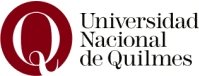 Secretaría de InvestigaciónInforme FinalProyecto de Investigación Orientado por la Práctica ProfesionalCONVOCATORIA 2019Título: Director/a: Codirector/a: Unidad Académica de radicación:(Departamento de Ciencias Sociales, de Economía y Administración, de Ciencia y Tecnología o Escuela Universitaria de Artes)Pegar esta carátula en la tapa de la carpeta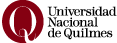 Secretaría de Investigación Informe Final de Proyecto de Investigación orientado por la práctica profesional Convocatoria 2019El presente formulario deberá completarse sin borrar ni modificar ningún campo y entregarse en  de Investigación de La propuesta será evaluada en el marco del Reglamento de Subsidios para Proyectos de Investigación Orientados por la Práctica Profesional, aprobado por Resolución (CS) Nº 553/17.Período a informar: enero 2018- marzo 20201.  Título del Proyecto:     2.  Director/a y Codirector/a: Nombre y Apellido de/la Directora/a:      Correo Electrónico:      @      CUIL/CUIT:       Nombre y Apellido del/la Co-Director/a:        Correo Electrónico:      @       CUIL/CUIT:     Informe del Proyecto Investigación (máximo 2 páginas)Desarrolle los resultados obtenidos en el período informado, vinculándolos con los objetivos propuestos originalmente.Indique y justifique dificultades y modificaciones realizadas respecto del proyecto original.Impacto del proyecto ejecutado.Establecer el impacto del proyecto de investigación sobre las capacidades institucionales y los aportes a la resolución de problemas socio-productivos.Producción del Proyecto de Investigación Completar en el Anexo I – Producción, la producción y actividad desarrollada por el Proyecto de Investigación en el período informado. Consigne la información solicitada en las distintas hojas pertenecientes al archivo (Libros, Capítulos de libros, Revistas, etc.) Sólo consigne las publicaciones que mencionen explícitamente la filiación UNQ del/los autor/es y de la/s autora/s.  Actividades Académicas  - Realice un listado de las actividades de posgrado realizadas durante el período informado en el marco del Proyecto.- Realice un listado de los cursos de grado dictados durante el período informado en el marco del Proyecto.Listado de Subsidios Realice un listado de los recursos recibidos de la UNQ y de otras fuentes de financiamiento durante el período informado.IntegrantesListe los integrantes que formaron parte del Proyecto durante el periodo informado y evalúelos con Satisfactorio o No Satisfactorio.ObservacionesSi lo considera necesario, consigne aquí información adicional pertinente al Proyecto.Anexo Anexo Producción.Presentar, de cada producción consignada en el Anexo Producción, copia de los datos de filiación institucional de los autores de la misma. No se tendrán en cuenta las publicaciones que no indiquen la filiación UNQ de los autores.Autorización de publicación y exclusiones por reserva de confidencialidad.Firme en a) o b), según corresponda. a) Autorizo que la información declarada sea publicada por  de Quilmes.
Firma del/la Director/a.
b) Autorizo la publicación parcial de la información, quedando bajo reserva de confidencialidad la información consignada en los siguientes puntos del presente formulario -------- (indique con los puntos del formulario que considere que deben quedar bajo reserva de confidencialidad)Firma del//a. Declaración JuradaPor la presente declaro que la totalidad de la información presentada es veraz.Firma del//a: Firma del//a: ApellidoNombreDNICalificación(Satisfactorio – No Satisfactorio)